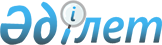 О внесении изменений в решение Талгарского районного маслихата от 22 декабря 2016 года № 10-57 "О бюджете Талгарского района на 2017-2019 годы"Решение Талгарского районного маслихата Алматинской области от 17 августа 2017 года № 17-95. Зарегистрировано Департаментом юстиции Алматинской области 28 августа 2017 года № 4310
      В соответствии с пунктом 4 статьи 106 Бюджетного кодекса Республики Казахстан от 4 декабря 2008 года, подпунктом 1) пункта 1 статьи 6 Закона Республики Казахстан от 23 января 2001 года "О местном государственном управлении и самоуправлении в Республике Казахстан", Талгарский районный маслихат РЕШИЛ: 
      1. Внести в решение Талгарского районного маслихата "О бюджете Талгарского района на 2017-2019 годы" от 22 декабря 2016 года № 10-57 (зарегистрирован в Реестре государственной регистрации нормативных правовых актов № 4053, опубликован 18 января 2017 года в районной газете "Талгар") следующие изменения:
      пункт 1 указанного решения изложить в новой редакции:
      "1. Утвердить районный бюджет на 2017-2019 годы согласно приложениям 1, 2, и 3 соответственно, в том числе на 2017 год в следующих объемах:
      1) доходы 17616692 тыся тенге, в том числе:
      налоговые поступления 3234770 тысяч тенге;
      неналоговые поступления 265069 тысяч тенге;
      поступления от продажи основного капитала 691682 тысяч тенге;
      поступления трансфертов 13425171 тысяч тенге, в том числе:
      целевые текущие трансферты 2687891 тысяч тенге;
      целевые трансферты на развитие 4730940 тысяч тенге;
      субвенции 6006340 тысяч тенге;
      2) затраты 17990853 тысяч тенге;
      3) чистое бюджетное кредитование 33089 тысяч тенге, в том числе:
      бюджетные кредиты 197649 тысяч тенге;
      погашение бюджетных кредитов 14560 тысяч тенге;
      4) сальдо по операциям с финансовыми активами 0 тенге;
      5) дефицит (профицит) бюджета -407250 тысяч тенге;
      6) финансирование дефицита (использование профицита) бюджета 407250 тысяч тенге.".
      2. Приложение 1 к указанному решению изложить в новой редакции согласно приложению к настоящему решению.
      3. Контроль за исполнением настоящего решения возложить на постоянную комиссию Талгарского районного маслихата "По вопросам социально-экономического развития, тарифной политики, развития малого и среднего предпринимательства и бюджета".
      4. Настоящее решение вводится в действие с 1 января 2017 года. Бюджет Талгарского района на 2017 год
					© 2012. РГП на ПХВ «Институт законодательства и правовой информации Республики Казахстан» Министерства юстиции Республики Казахстан
				
      Председатель сессии Талгарского

      районного маслихата

М. Дюсебаев

      Секретарь Талгарского

      районного маслихата

Ж. Енкебайулы
Приложение к решению Талгарского районного маслихата от "17" августа 2017 года № 17-95 "О внесений изменений в решение районного маслихата О районном бюджете Талгарского районного маслихата от 22 декабря 2016 года № 10-57 "О бюджете Талгарского района на 2017-2019 годы"Приложение 1 утвержденное решением Талгарского районного маслихата от 22 декабря 2016 года № 10-57 "О бюджете Талгарского района на 2017-2019 годы"
Категория
Категория
Категория
Категория
Сумма (тысяч тенге)
Класс
Класс
Класс
Сумма (тысяч тенге)
Подкласс
Подкласс
Сумма (тысяч тенге)
Наименование
Сумма (тысяч тенге)
1. Доходы
17616692
1
Налоговые поступление
3234770
1
01
Подоходный налог
572789
2
Индивидуальный подоходный налог
572789
04
Hалоги на собственность
2185892
1
Hалоги на имущество
1363600
3
Земельный налог
85878
4
Hалог на транспортные средства
732359
5
Единый земельный налог
4055
05
Внутренние налоги на товары, работы и услуги
362974
2
Акцизы
180323
3
Поступления за использование природных и других ресурсов
8174
4
Сборы за ведение предпринимательской и профессиональной деятельности
169088
5
Налог на игорный бизнес
5389
07
Прочие налоги
7000
1
Прочие налоги
7000
08
Обязательные платежи, взимаемые за совершение юридически значимых действий и (или) выдачу документов уполномоченными на то государственными органами или должностными лицами
106115
1
Государственная пошлина
106115
2
Неналоговые поступления
265069
01
Доходы от государственной собственности
5075
1
Поступления части чистого дохода государственных предприятий
3500
5
Доходы от аренды имущества, находящегося в государственной собственности
1575
04
Штрафы, пени, санкции, взыскания, налагаемые государственными учреждениями, финансируемыми из государственного бюджета, а также содержащимися и финансируемыми из бюджета (сметы расходов) Национального Банка Республики Казахстан 
4800
1
Штрафы, пени, санкции, взыскания, налагаемые государственными учреждениями, финансируемыми из государственного бюджета, а также содержащимися и финансируемыми из бюджета (сметы расходов) Национального Банка Республики Казахстан, за исключением поступлений от организаций нефтяного сектора 
4800
06
Прочие неналоговые поступления
255194
1
Прочие неналоговые поступления
255194
3
Поступления от продажи основного капитала
691682
01
Продажа государственного имущества, закрепленного за государственными учреждениями
14722
1
Продажа государственного имущества, закрепленного за государственными учреждениями
14722
03
Продажа земли и нематериальных активов
676960
1
Продажа земли
676960
4
Поступления трансфертов
13425171
02
Трансферты из вышестоящих органов государственного управления
13425171
2
Трансферты из областного бюджета
13425171
Функциональная группа
Функциональная группа
Функциональная группа
Функциональная группа
Функциональная группа
Сумма (тысяч тенге)
Функциональная подгруппа
Функциональная подгруппа
Функциональная подгруппа
Функциональная подгруппа
Сумма (тысяч тенге)
Администратор бюджетных программ
Администратор бюджетных программ
Администратор бюджетных программ
Сумма (тысяч тенге)
Программа
Программа
Сумма (тысяч тенге)
Наименование
Сумма (тысяч тенге)
2. Затраты
17990853
01
Государственные услуги общего характера
431499
1
Представительные, исполнительные и другие органы, выполняющие общие функции государственного управления
387155
112
Аппарат маслихата района (города областного значения)
19607
001
Услуги по обеспечению деятельности маслихата района (города областного значения)
19349
003
Капитальные расходы государственного органа
258
122
Аппарат акима района (города областного значения)
103473
001
Услуги по обеспечению деятельности акима района (города областного значения)
93960
003
Капитальные расходы государственного органа
9513
123
Аппарат акима района в городе, города районного значения, поселка, села, сельского округа
264075
001
Услуги по обеспечению деятельности акима района в городе, города районного значения, поселка, села, сельского округа
259672
022
Капитальные расходы государственного органа
4403
2
Финансовая деятельность
24245
452
Отдел финансов района (города областного значения)
24245
001
Услуги по реализации государственной политики в области исполнения бюджета и управления коммунальной собственностью района (города областного значения)
13508
003
Проведение оценки имущества в целях налогообложения
2540
010
Приватизация, управление коммунальным имуществом, постприватизационная деятельность и регулирование споров, связанных с этим
2177
018
Капитальные расходы государственного органа
6020
5
Планирование и статистическая деятельность
20099
453
Отдел экономики и бюджетного планирования района (города областного значения)
20099
001
Услуги по реализации государственной политики в области формирования и развития экономической политики, системы государственного планирования
18281
004
Капитальные расходы государственного органа
1818
02
Оборона
80794
1
Военные нужды
3378
122
Аппарат акима района (города областного значения)
3378
005
Мероприятия в рамках исполнения всеобщей воинской обязанности
3378
2
Организация работы по чрезвычайным ситуациям
77416
122
Аппарат акима района (города областного значения)
77416
006
Предупреждение и ликвидация чрезвычайных ситуаций масштаба района (города областного значения)
76615
007
Мероприятия по профилактике и тушению степных пожаров районного (городского) масштаба, а также пожаров в населенных пунктах, в которых не созданы органы государственной противопожарной службы
801
03
Общественный порядок, безопасность, правовая, судебная, уголовно-исполнительная деятельность
2558
9
Прочие услуги в области общественного порядка и безопасности
2558
485
Отдел пассажирского транспорта и автомобильных дорог района (города областного значения)
2558
021
Обеспечение безопасности дорожного движения в населенных пунктах
2558
04
Образование
12478135
1
Дошкольное воспитание и обучение
1730407
464
Отдел образования района (города областного значения)
1730407
009
Обеспечение деятельности организаций дошкольного воспитания и обучения
186150
040
Реализация государственного образовательного заказа в дошкольных организациях образования
1544257
2
Начальное, основное среднее и общее среднее образование
9661889
464
Отдел образования района (города областного значения)
7396352
003
Общеобразовательное обучение
7268635
006
Дополнительное образование для детей
127717
465
Отдел физической культуры и спорта района (города областного значения)
114267
017
Дополнительное образование для детей и юношества по спорту
114267
467
Отдел строительства района (города областного значения)
2151270
024
Строительство и реконструкция объектов начального, основного среднего и общего среднего образования
2151270
4
Техническое и профессиональное, послесреднее образование
39553
464
Отдел образования района (города областного значения)
39553
018
Организация профессионального обучения
39553
9
Прочие услуги в области образования
1046286
464
Отдел образования района (города областного значения)
1046286
001
Услуги по реализации государственной политики на местном уровне в области образования 
14331
004
Информатизация системы образования в государственных учреждениях образования района (города областного значения)
22500
005
Приобретение и доставка учебников, учебно-методических комплексов для государственных учреждений образования района (города областного значения)
305266
012
Капитальные расходы государственного органа
300
015
Ежемесячные выплаты денежных средств опекунам (попечителям) на содержание ребенка-сироты (детей-сирот), и ребенка (детей), оставшегося без попечения родителей
55075
067
Капитальные расходы подведомственных государственных учреждений и организаций
648814
06
Социальная помощь и социальное обеспечение
656544
1
Социальное обеспечение
74426
451
Отдел занятости и социальных программ района (города областного значения)
69805
005
Государственная адресная социальная помощь
2980
016
Государственные пособия на детей до 18 лет
29418
025
Внедрение обусловленной денежной помощи по проекту "Өрлеу"
37407
464
Отдел образования района (города областного значения)
4621
030
Содержание ребенка (детей), переданного патронатным воспитателям
4621
2
Социальная помощь
541989
451
Отдел занятости и социальных программ района (города областного значения)
541989
002
Программа занятости
171618
004
Оказание социальной помощи на приобретение топлива специалистам здравоохранения, образования, социального обеспечения, культуры, спорта и ветеринарии в сельской местности в соответствии с законодательством Республики Казахстан
31030
006
Оказание жилищной помощи
11913
007
Социальная помощь отдельным категориям нуждающихся граждан по решениям местных представительных органов
22440
010
Материальное обеспечение детей-инвалидов, воспитывающихся и обучающихся на дому
4467
014
Оказание социальной помощи нуждающимся гражданам на дому
48826
017
Обеспечение нуждающихся инвалидов обязательными гигиеническими средствами и предоставление услуг специалистами жестового языка, индивидуальными помощниками в соответствии с индивидуальной программой реабилитации инвалида
218489
023
Обеспечение деятельности центров занятости населения
33206
9
Прочие услуги в области социальной помощи и социального обеспечения
40129
451
Отдел занятости и социальных программ района (города областного значения)
40129
001
Услуги по реализации государственной политики на местном уровне в области обеспечения занятости и реализации социальных программ для населения
30024
011
Оплата услуг по зачислению, выплате и доставке пособий и других социальных выплат
3722
021
Капитальные расходы государственного органа
2840
050
Реализация Плана мероприятий по обеспечению прав и улучшению качества жизни инвалидов в Республике Казахстан на 2012 – 2018 годы
3543
07
Жилищно-коммунальное хозяйство
2706175
1
Жилищное хозяйство
2466355
463
Отдел земельных отношений района (города областного значения)
10174
016
Изъятие земельных участков для государственных нужд 
10174
467
Отдел строительства района (города областного значения)
2442167
003
Проектирование и(или) строительство, реконструкция жилья коммунального жилищного фонда
191271
004
Проектирование, развитие и (или) обустройство инженерно-коммуникационной инфраструктуры
2250896
487
Отдел жилищно-коммунального хозяйства и жилищной инспекции района (города областного значения)
14014
001
Услуги по реализации государственной политики на местном уровне в области жилищно-коммунального хозяйства и жилищного фонда
13714
003
Капитальные расходы государственного органа
300
2
Коммунальное хозяйство
139820
467
Отдел строительства района (города областного значения)
2000
005
Развитие коммунального хозяйства
2000
487
Отдел жилищно-коммунального хозяйства и жилищной инспекции района (города областного значения)
137820
028
Развитие коммунального хозяйства
14085
058
Развитие системы водоснабжения и водоотведения в сельских населенных пунктах
123735
3
Благоустройство населенных пунктов
100000
487
Отдел жилищно-коммунального хозяйства и жилищной инспекции района (города областного значения)
100000
030
Благоустройство и озеленение населенных пунктов
100000
08
Культура, спорт, туризм и информационное пространство
182513
1
Деятельность в области культуры
39981
455
Отдел культуры и развития языков района (города областного значения)
39981
003
Поддержка культурно-досуговой работы на местном уровне
39981
2
Спорт
12047
465
Отдел физической культуры и спорта района (города областного значения)
12047
001
Услуги по реализации государственной политики на местном уровне в сфере физической культуры и спорта
6679
004
Капитальные расходы государственного органа
258
006
Проведение спортивных соревнований на районном (города областного значения) уровне
284
007
Подготовка и участие членов сборных команд района (города областного значения) по различным видам спорта на областных спортивных соревнованиях
4826
3
Информационное пространство
48528
455
Отдел культуры и развития языков района (города областного значения)
30206
006
Функционирование районных (городских) библиотек
29370
007
Развитие государственного языка и других языков народа Казахстана
836
456
Отдел внутренней политики района (города областного значения)
18322
002
Услуги по проведению государственной информационной политики
18322
9
Прочие услуги по организации культуры, спорта, туризма и информационного пространства
81957
455
Отдел культуры и развития языков района (города областного значения)
61488
001
Услуги по реализации государственной политики на местном уровне в области развития языков и культуры
7575
010
Капитальные расходы государственного органа
300
032
Капитальные расходы подведомственных государственных учреждений и организаций
53613
456
Отдел внутренней политики района (города областного значения)
20469
001
Услуги по реализации государственной политики на местном уровне в области информации, укрепления государственности и формирования социального оптимизма граждан
20169
006
Капитальные расходы государственного органа
300
9
Топливно-энергетический комплекс и недропользование
166166
1
Топливо и энергетика
166166
487
Отдел жилищно-коммунального хозяйства и жилищной инспекции района (города областного значения)
166166
009
Развитие теплоэнергетической системы
166166
10
Сельское, водное, лесное, рыбное хозяйство, особо охраняемые природные территории, охрана окружающей среды и животного мира, земельные отношения
186087
1
Сельское хозяйство
151145
462
Отдел сельского хозяйства района (города областного значения)
21493
001
Услуги по реализации государственной политики на местном уровне в сфере сельского хозяйства
17356
006
Капитальные расходы государственного органа
500
106
Проведение мероприятий за счет чрезвычайного резерва местного исполнительного органа для ликвидации чрезвычайных ситуаций социального, природного и техногенного характера
3637
473
Отдел ветеринарии района (города областного значения)
129652
001
Услуги по реализации государственной политики на местном уровне в сфере ветеринарии
16627
003
Капитальные расходы государственного органа
300
006
Организация санитарного убоя больных животных
697
007
Организация отлова и уничтожения бродячих собак и кошек
8000
008
Возмещение владельцам стоимости изымаемых и уничтожаемых больных животных, продуктов и сырья животного происхождения
4649
009
Проведение ветеринарных мероприятий по энзоотическим болезням животных
350
010
Проведение мероприятий по идентификации сельскохозяйственных животных
2816
011
Проведение противоэпизоотических мероприятий
93213
032
Капитальные расходы подведомственных государственных учреждений и организаций
3000
6
Земельные отношения
18147
463
Отдел земельных отношений района (города областного значения)
18147
001
Услуги по реализации государственной политики в области регулирования земельных отношений на территории района (города областного значения)
9962
006
Землеустройство, проводимое при установлении границ районов, городов областного значения, районного значения, сельских округов, поселков, сел
1985
007
Капитальные расходы государственного органа
6200
9
Прочие услуги в области сельского, водного, лесного, рыбного хозяйства, охраны окружающей среды и земельных отношений
16795
453
Отдел экономики и бюджетного планирования района (города областного значения)
16795
099
Реализация мер по оказанию социальной поддержки специалистов
16795
11
Промышленность, архитектурная, градостроительная и строительная деятельность
25350
2
Архитектурная, градостроительная и строительная деятельность
25350
467
Отдел строительства района (города областного значения)
11567
001
Услуги по реализации государственной политики на местном уровне в области строительства
11225
017
Капитальные расходы государственного органа
342
468
Отдел архитектуры и градостроительства района (города областного значения)
13783
001
Услуги по реализации государственной политики в области архитектуры и градостроительства на местном уровне 
7583
004
Капитальные расходы государственного органа
6200
12
Транспорт и коммуникации
729505
1
Автомобильный транспорт
710704
485
Отдел пассажирского транспорта и автомобильных дорог района (города областного значения)
710704
023
Обеспечение функционирования автомобильных дорог
295655
045
Капитальный и средний ремонт автомобильных дорог районного значения и улиц населенных пунктов
415049
9
Прочие услуги в сфере транспорта и коммуникаций
18801
485
Отдел пассажирского транспорта и автомобильных дорог района (города областного значения)
18801
001
Услуги по реализации государственной политики на местном уровне в области пассажирского транспорта и автомобильных дорог 
18443
003
Капитальные расходы государственного органа
358
13
Прочие
148338
3
Поддержка предпринимательской деятельности и защита конкуренции
12422
469
Отдел предпринимательства района (города областного значения)
12422
001
Услуги по реализации государственной политики на местном уровне в области развития предпринимательства
9922
003
Поддержка предпринимательской деятельности
2200
004
Капитальные расходы государственного органа
300
9
Прочие
135916
123
Аппарат акима района в городе, города районного значения, поселка, села, сельского округа
120585
040
Реализация мер по содействию экономическому развитию регионов в рамках Программы развития регионов до 2020 года
120585
452
Отдел финансов района (города областного значения)
15331
012
Резерв местного исполнительного органа района (города областного значения) 
15331
15
Трансферты
197189
1
Трансферты
197189
452
Отдел финансов района (города областного значения)
197189
006
Возврат неиспользованных (недоиспользованных) целевых трансфертов
27305
051
Трансферты органам местного самоуправления
169870
054
Возврат сумм неиспользованных (недоиспользованных) целевых трансфертов, выделенных из республиканского бюджета за счет целевого трансферта из Национального фонда Республики Казахстан
14
3. Чистое бюджетное кредитование
33089
Бюджетные кредиты 
47649
10
Сельское, водное, лесное, рыбное хозяйство, особо охраняемые природные территории, охрана окружающей среды и животного мира, земельные отношения
47649
1
Сельское хозяйство
47649
453
Отдел экономики и бюджетного планирования района (города областного значения)
47649
006
Бюджетные кредиты для реализации мер социальной поддержки специалистов
47649
4. Приобретение финансовых активов
0
5. Дефицит (профицит) бюджета
-407250
16
Погашение займов
14561
1
Погашение займов
14561
452
Отдел финансов района (города областного значения)
14561
008
Погашение долга местного исполнительного органа перед вышестоящим бюджетом
14560
021
Возврат неиспользованных бюджетных кредитов, выданных из местного бюджета
1
Категория
Категория
Категория
Категория
Сумма (тыс.тенге)
Класс
Класс
Класс
Сумма (тыс.тенге)
Подкласс
Подкласс
Сумма (тыс.тенге)
Наименование
Сумма (тыс.тенге)
Погашение бюджетных кредитов
14560
5
Погашение бюджетных кредитов
14560
01
Погашение бюджетных кредитов
14560
1
Погашение бюджетных кредитов, выданных из государственного бюджета
14560
6. Финансирование дефицита (использование профицита) бюджета
407250
7
Поступление займов
47649
01
Внутренние государственные займы
47649
2
Договоры займа
47649
8
Используемые остатки бюджетных средств
224162
01
Остатки бюджетных средств
224162
1
Свободные остатки бюджетных средств
224162
Функциональная группа
Функциональная группа
Функциональная группа
Функциональная группа
Функциональная группа
Сумма (тысяч тенге)
Функциональная подгруппа 
Функциональная подгруппа 
Функциональная подгруппа 
Функциональная подгруппа 
Сумма (тысяч тенге)
Администратор бюджетных программ
Администратор бюджетных программ
Администратор бюджетных программ
Сумма (тысяч тенге)
Наименование
Сумма (тысяч тенге)
4. Сальдо по операциям с финансовыми активами
0